分类招生考试校考缴费及考试预约操作说明需先完成缴费方可进行考试预约考试安排：缴费及预约流程第一步：点击微信右上角“+”添加朋友后在公众号中搜索“安徽新闻出版职业技术学院”，点击关注。第二步：进入微信公众号，点击页面下部的2023招生，选择考试缴费，进入“校园支付平台”。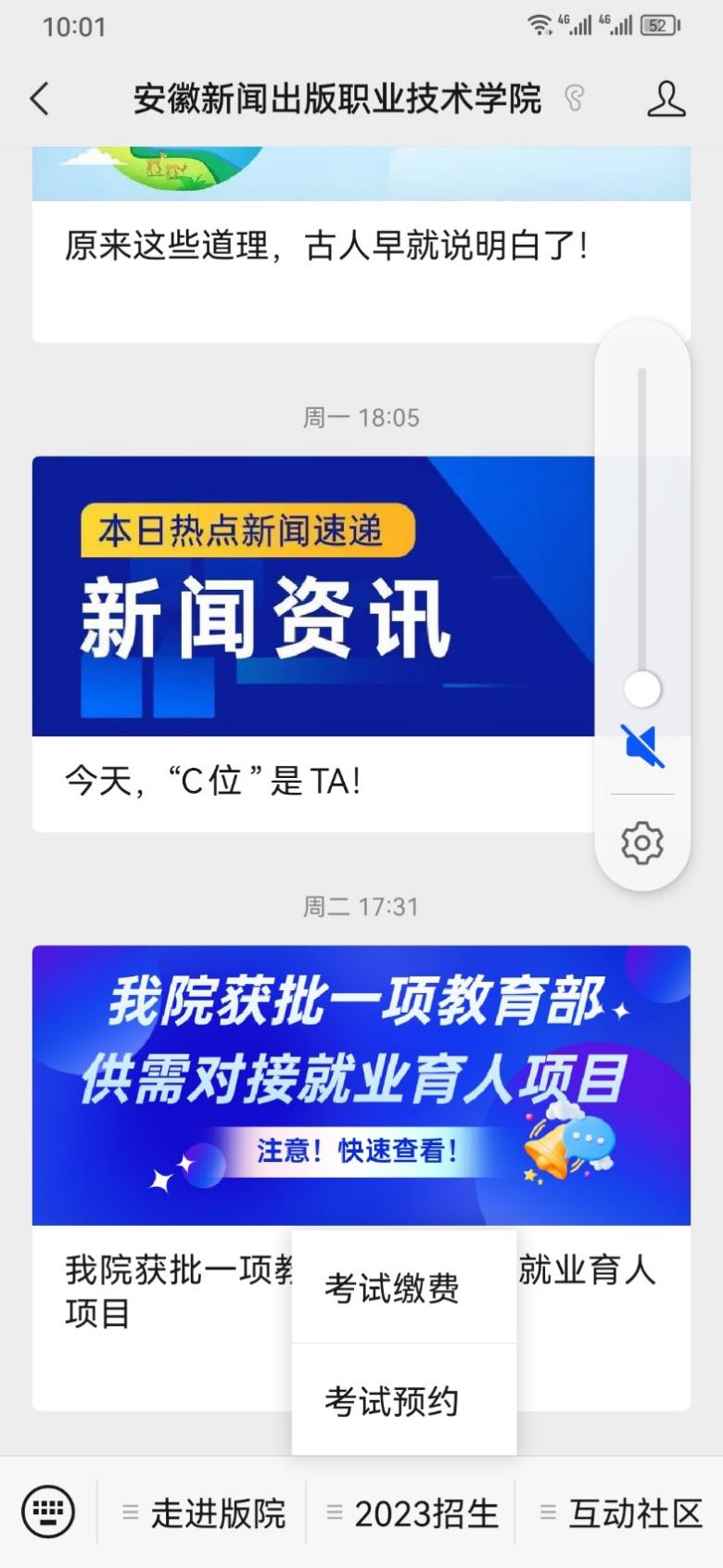 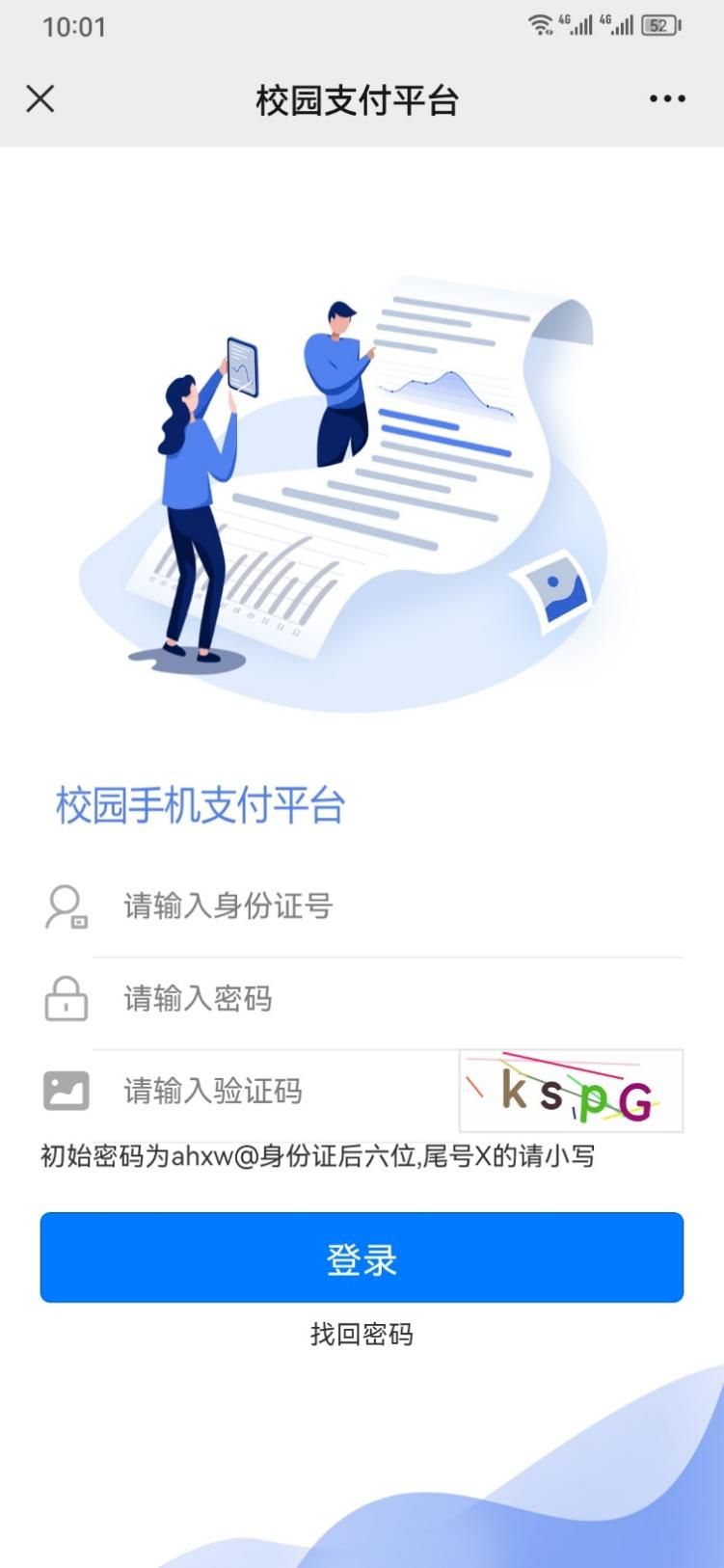 第三步：在校园手机支付平台中输入身份证号码、初始密码和验证码，初始密码为ahxw@身份证后六位（尾号是X的，需小写），点击登录，进入界面后要按照要求修改密码并重新登录系统。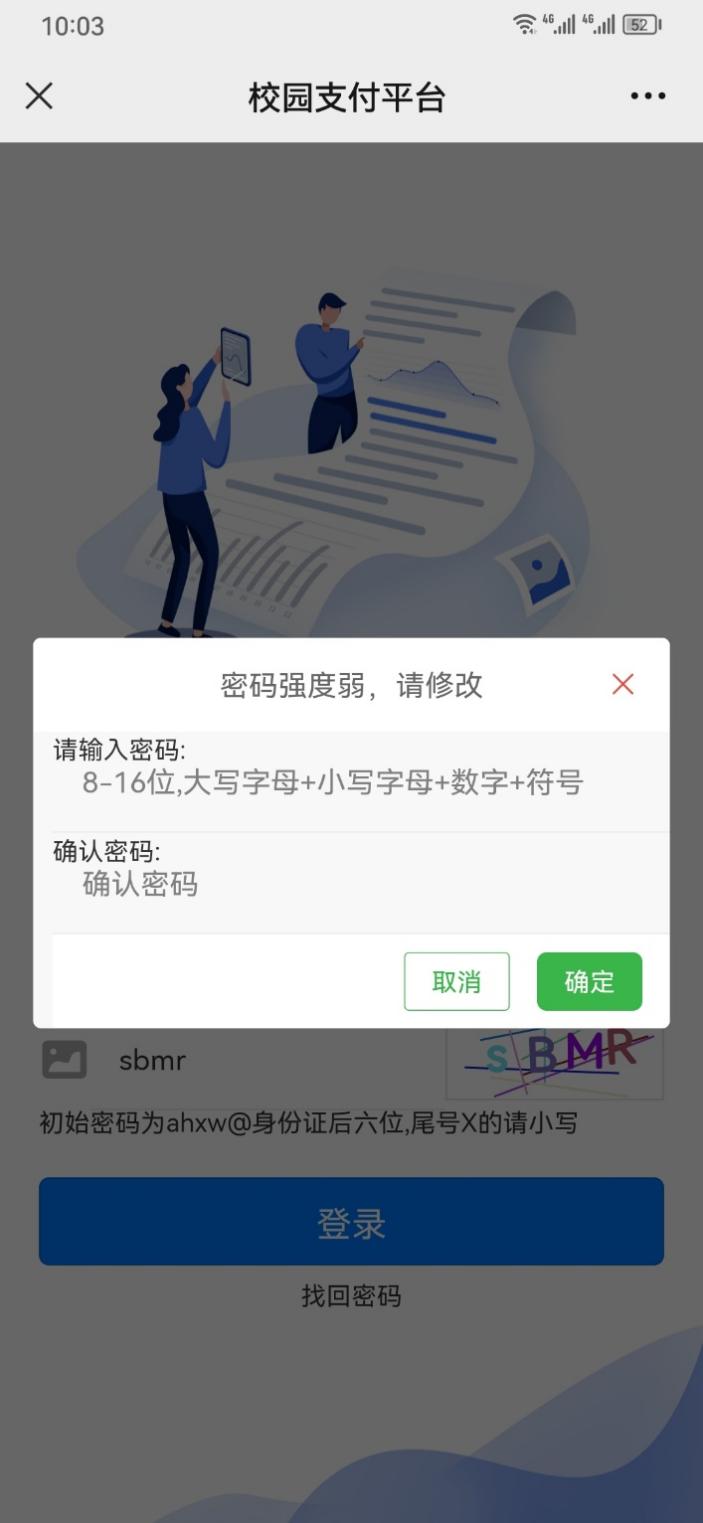 第四步：进入系统后选择考试年度，点击“2023年春”，进入缴费界面。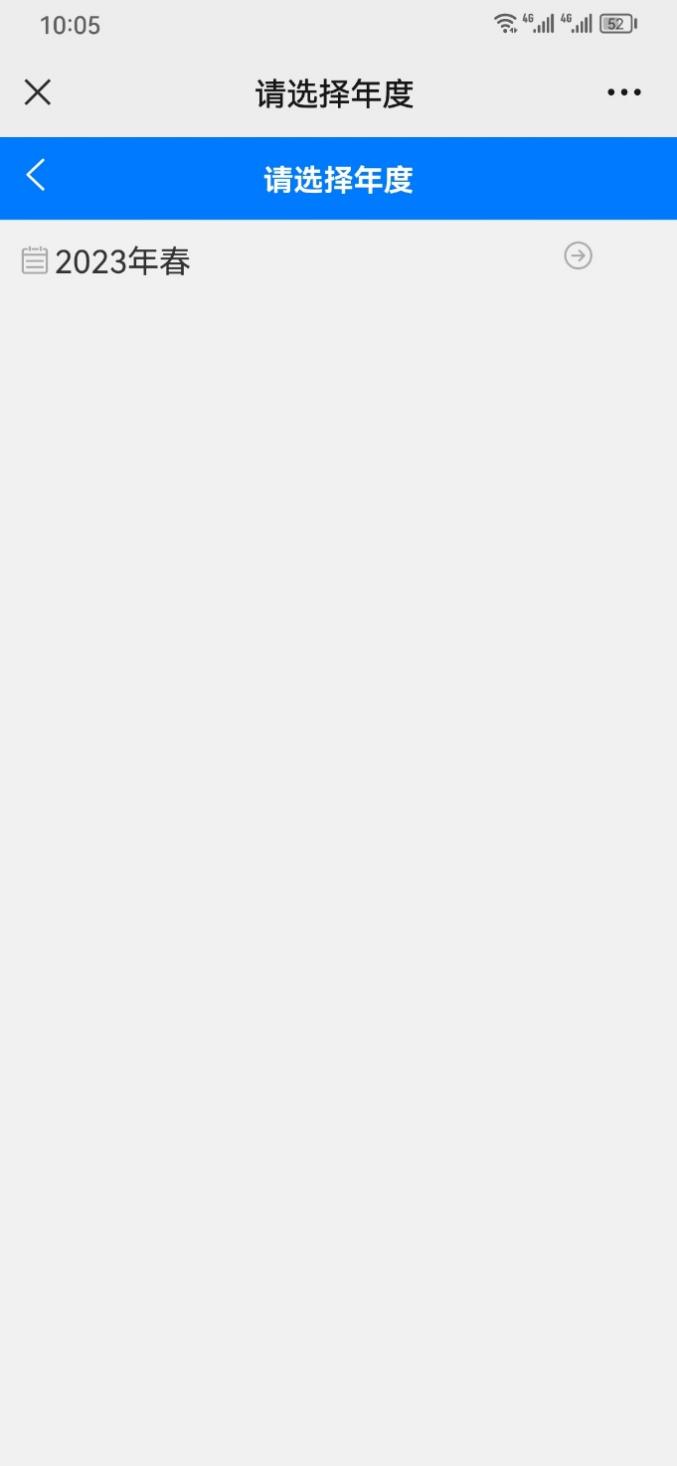 第五步：核对姓名、身份证号和缴费金额无误后勾选左上角的“收费项目”点击缴费后完成支付。（我校分类考生招生报名考试收费按照安徽省物价局核定标准执行，每生120元，缴费成功后无论是否参加我院校考，所有缴纳费用不予退还）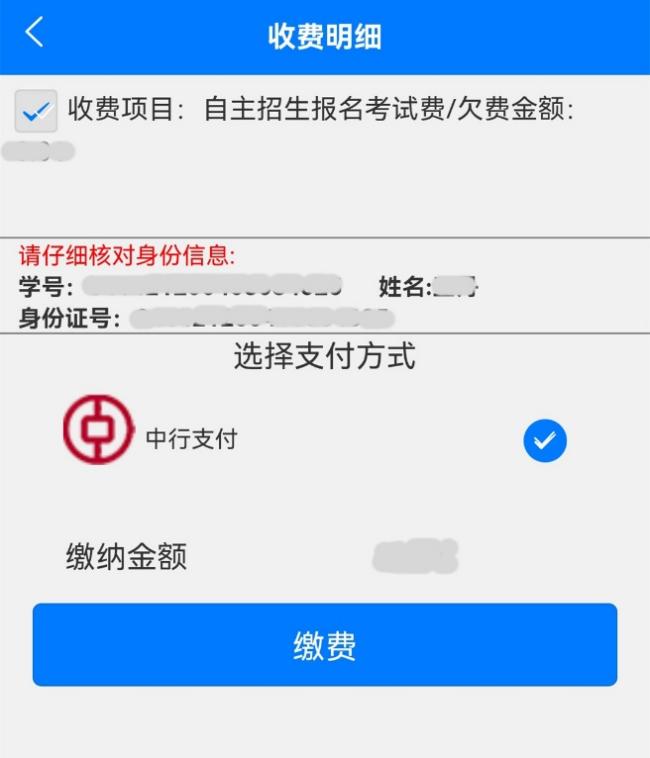 第六步：预约考试时间和准考证查询（在预约时间内缴费的同学，需缴费成功5分钟后方可预约考试时间）。进入微信公众号，点击页面下部的2023招生，选择预约考试，进入考试预约登录界面，使用身份证号和身份证后六位（尾号是X的，需大写）作为账户和密码完成登录后进入预约界面。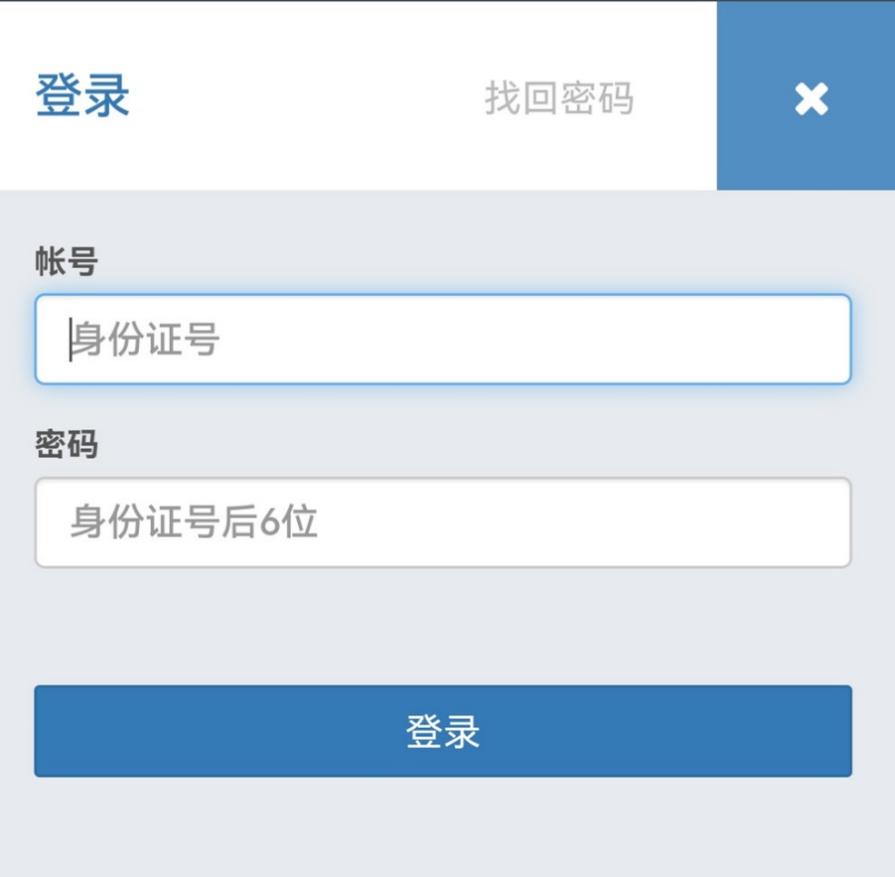 第七步：点击“选考试时间”，选择具体考试时间段，点击保存，系统显示“操作成功”，完成考试预约。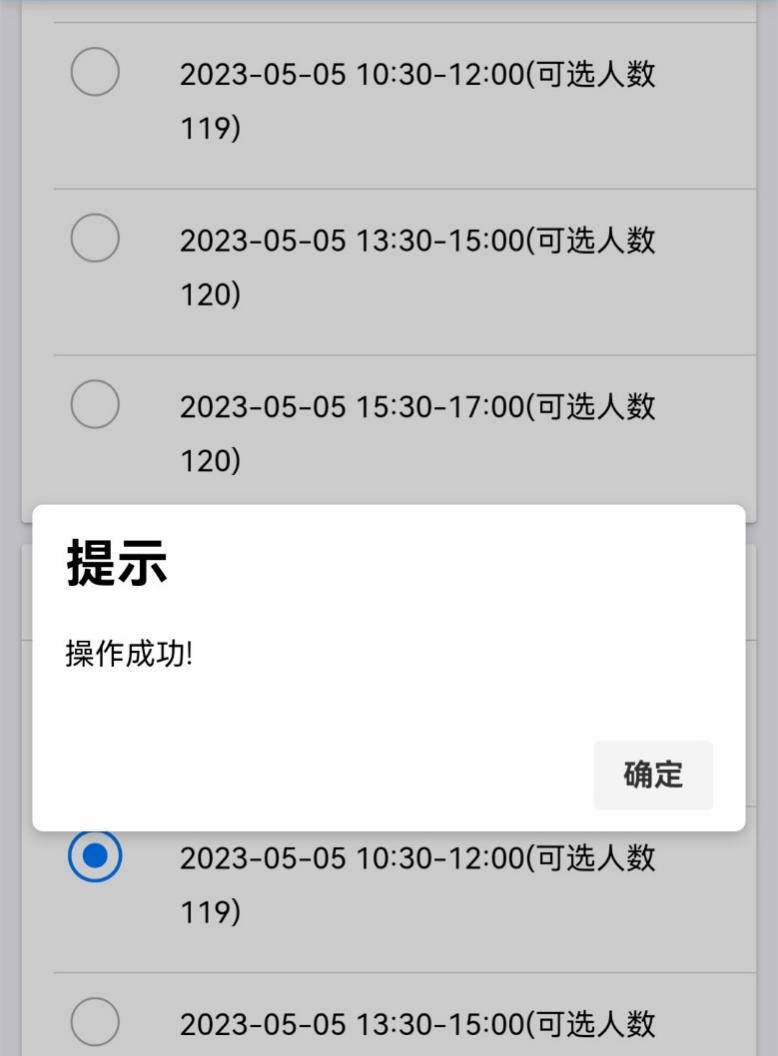 第八步：如果需要更改预约时间，需在考试预约日期截止前按照第七步重复操作，更新预约时间即可。第九步：准考证查询。（预约5号考试的考生请于4月30日10:00后查询，预约6-8号考试的考生请于5月3日10:00后查询）进入微信公众号，点击页面下部的2023招生，选择预约考试，进入考试预约登录界面，使用身份证号和身份证后六位（尾号是X的，需大写）作为账户和密码完成登录后进入预约界面。点击准考证，即可查看电子准考证。校考时需持身份证和电子准考证（无需打印）。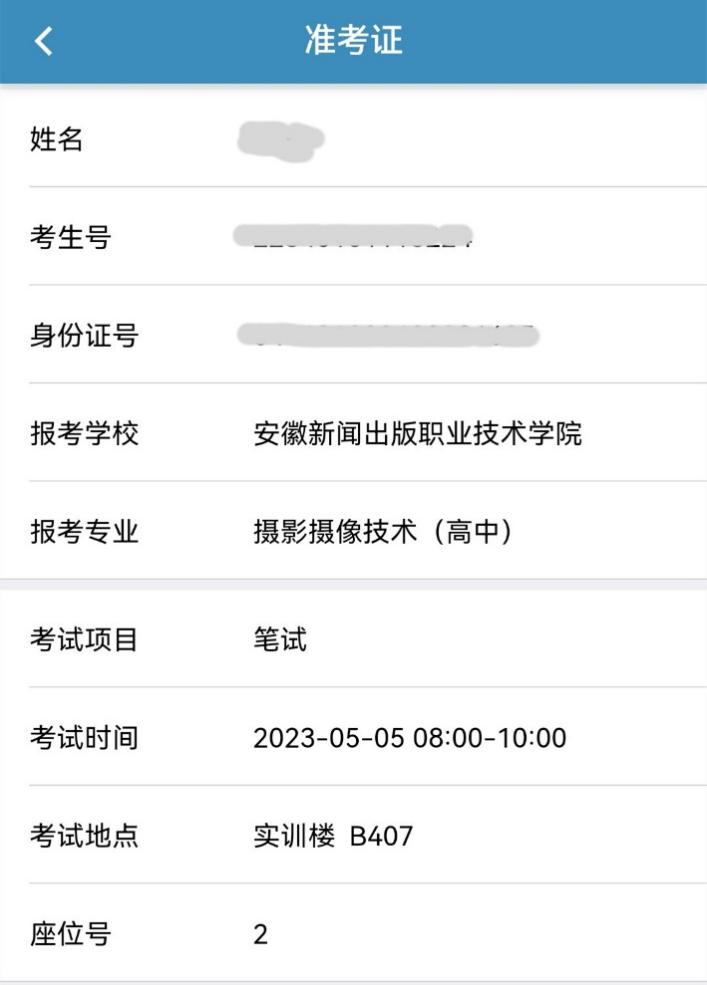 考生范围考试时间预约及缴费时间准考证查询时间第一志愿报考播音与主持、戏剧影视表演、音乐表演专业考生5月5日4月28日-29日23:59 该部分考生需同时预约笔试和面试4月30日10:00 第一志愿报考其他专业考生5月6日-8日缴费时间：4月28日-5月2日23:59预约考试时间：4月30日-5月2日23:59 5月3日10:00 注：1.考试预约、缴费、准考证查询均通过安徽新闻出版职业技术学院微信公众号办理2.考生请根据自身情况合理安排自己的考试时间1.考试预约、缴费、准考证查询均通过安徽新闻出版职业技术学院微信公众号办理2.考生请根据自身情况合理安排自己的考试时间1.考试预约、缴费、准考证查询均通过安徽新闻出版职业技术学院微信公众号办理2.考生请根据自身情况合理安排自己的考试时间